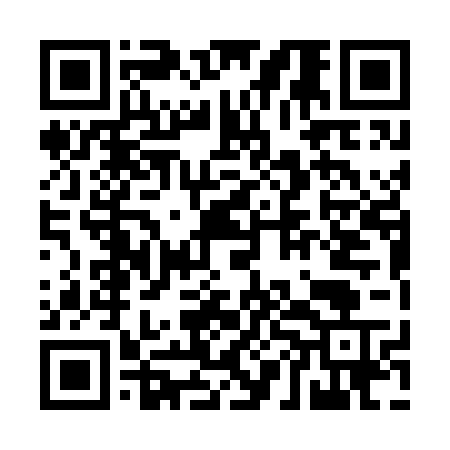 Prayer times for Ambunti, Papua New GuineaWed 1 May 2024 - Fri 31 May 2024High Latitude Method: NonePrayer Calculation Method: Muslim World LeagueAsar Calculation Method: ShafiPrayer times provided by https://www.salahtimes.comDateDayFajrSunriseDhuhrAsrMaghribIsha1Wed5:166:2712:263:476:257:322Thu5:166:2712:263:476:247:323Fri5:166:2712:263:476:247:324Sat5:156:2712:263:476:247:315Sun5:156:2712:253:476:247:316Mon5:156:2712:253:476:247:317Tue5:156:2712:253:476:247:318Wed5:156:2712:253:486:237:319Thu5:156:2712:253:486:237:3110Fri5:156:2712:253:486:237:3111Sat5:156:2712:253:486:237:3112Sun5:156:2712:253:486:237:3113Mon5:156:2712:253:486:237:3114Tue5:156:2712:253:486:237:3115Wed5:156:2712:253:486:237:3116Thu5:156:2712:253:486:237:3117Fri5:156:2812:253:486:237:3118Sat5:156:2812:253:486:237:3119Sun5:156:2812:253:486:237:3220Mon5:156:2812:253:486:237:3221Tue5:156:2812:253:486:237:3222Wed5:156:2812:253:496:237:3223Thu5:156:2812:263:496:237:3224Fri5:156:2812:263:496:237:3225Sat5:156:2912:263:496:237:3226Sun5:156:2912:263:496:237:3227Mon5:156:2912:263:496:237:3228Tue5:156:2912:263:496:237:3329Wed5:156:2912:263:496:237:3330Thu5:156:2912:263:506:237:3331Fri5:166:3012:263:506:237:33